Henkilöstökysely  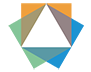 Arviointi kiusaamisen vastaisen toiminnan toteutumisesta sekälasten kiusaamisen vastaisista ja sosioemotionaalisia taitojatukevista menetelmistä varhaiskasvatuksessaTässä Karvin toteuttamassa arvioinnissa tarkastellaan kiusaamisen vastaista toimintaa sekä kiusaamisen vastaisia ja
lasten sosioemotionaalisia taitoja tukevia menetelmiä. Kyselyyn voivat vastata päiväkotimuotoiseen
varhaiskasvatuksen henkilöstö sekä niiden toimipaikkojen henkilöstö, joissa järjestetään esiopetusta täydentävää
varhaiskasvatusta. Pyydämme teitä keskustelemaan vastausvaihtoehdoista yhdessä ja vastaamaan kyselyyn ryhmän
henkilöstön kesken. Pyrkikää siihen, että mahdollisimman moni tiimin jäsenistä osallistuisi vastauksen laadintaan. 
 
Kyselyn tavoitteena on kartoittaa ryhmänne henkilöstön näkemyksiä kiusaamisen vastaisesta toiminnasta
varhaiskasvatuksessa. Lisäksi kyselyllä kartoitetaan kiusaamisen vastaisten menetelmien käyttöä ja niiden
toimivuutta kiusaamisen vastaisessa työssä. Tavoitteena on arvioida menetelmien soveltuvuutta ja käytettävyyttä juuri
teidän näkökulmastanne. 
 
Kiusaamisen vastainen työ ja toiminta kattaa kiusaamisen ennaltaehkäisyn, kiusaamiseen puuttumisen ja jälkihoidon,
eli tarpeenmukaisen tuen järjestäminen kiusaamistilanteen jälkeen. Kiusaamisen ennaltaehkäisy sisältää esimerkiksi
lasten tukemisen tunne- ja vuorovaikutustaidoissa ja kiusaamisaiheen käsittelyn ennaltaehkäisevästi. 
 
Kiusaamisella tarkoitetaan tässä kyselyssä sitä, kun lapselle aiheutetaan toistuvasti vahinkoa tai pahaa mieltä.
Tekijöinä on joku tai jotkut, joita vastaan kiusatun on vaikea puolustautua. 
 
Kyselyyn voi vastata 10.3.2024 saakka. 
 
Kyselyaineiston analysoinnista vastaavat Karvin henkilöstöön kuuluva projektipäällikkö ja muu projektihenkilöstö.
Kyselyn tulokset ja johtopäätökset julkaistaan osana arviointiraporttia. Arvioinnin päätyttyä anonymisoidut
kyselyvastaukset arkistoidaan ja niitä voidaan luovuttaa tutkimuskäyttöön. Kyselyn tulokset raportoidaan niin, että
yksittäisiä toimipaikkoja, lapsiryhmiä tai kyselyyn vastanneita henkilöitä ei voida tunnistaa. Arviointiraportti julkaistaan
loppuvuodesta 2024. 
 
Tietoja käsitellään tietosuojaselosteen mukaisesti. Tutustu tietosuojaselosteeseen. 
 Arviointiin liittyvät tiedustelut  
Sivi Harkoma, Arviointiasiantuntija 
puh. +358 29 533 5556 
sivi.harkoma@karvi.fiVastausohjeet Lomakkeella siirrytään eteen- ja taaksepäin "seuraava" ja "edellinen" -painikkeilla. 
Jos haluatte pitää tauon lomakkeen täyttämisessä, painakaa sivun lopussa olevaa Tallenna ja jatka myöhemmin -
painiketta. Tämän jälkeen saatte uuden vastauslinkin, josta voitte jatkaa lomakkeen täyttämistä. Kyselyn lopussa teillä
on mahdollisuus tulostaa ja tallentaa yhteenveto vastauksistanne pdf-tiedostona, voitte tässä vaiheessa vielä
muokata vastauksianne. Tallenna ja lähetä lopulliset vastauksesi painamalla kyselyn lopussa "Lähetä" -painiketta.TaustatiedotTyöskentelykuntaTyönantaja Toimipaikan nimi (valitse listalta) Huom! Yksikkö- ja vastaajakohtaisia tietoja ei raportoida.Jos toimipaikan nimi ei ollut listassa, kirjoita se tähänKuinka monta ryhmää toimipaikassanne on? (lkm.)Kuinka monta työntekijää ryhmässänne on? (lkm.)Ryhmänne henkilöstön ammattinimikkeet (lisää kutakin ammattinimikettä koskeva työntekijöiden määrä tekstikenttään)PerhepäivähoitajaVarhaiskasvatuksen lastenhoitajaVarhaiskasvatuksen opettaja / LastentarhanopettajaVarhaiskasvatuksen sosionomiVarhaiskasvatuksen erityisopettajaVarhaiskasvatuksen avustajaMuu ammattinimike, mikä ja kuinka monta?Kuinka monta lasta ryhmässänne on? (lkm.)Minkä ikäisiä lapsia ryhmässäsi on? Voit valita useamman vaihtoehdon1-vuotiaita (syntynyt 2023)2-vuotiaita (syntynyt 2022)3-vuotiaita (syntynyt 2021)4-vuotiaita (syntynyt 2020)5-vuotiaita (syntynyt 2019)6-vuotiaita (syntynyt 2018)7-vuotiaita (syntynyt 2017)Onko ryhmässänne esiopetusta?eikylläKuinka monelle lapselle ryhmässänne tarjotaan tehostettua tai erityistä tukea? Laske mukaan myös
tehdyt/vireillä olevat hallintopäätöshakemukset ja -esitykset. Jos ryhmässäsi ei ole tehostettua tai erityistä
tukea tarvitsevia lapsia, merkitse nolla (0).Tehostettua tukea saa (lkm.)Erityistä tukea saa (lkm.)Kuinka monen ryhmäsi lapsen äidinkieli on jokin muu kuin suomi tai ruotsi? (lkm.)Mitä kieltä tai kieliä toimipaikassanne pääasiallisesti käytetään lasten kanssa? Voit valita useamman.SuomiRuotsiSaameEnglantiMuu, mikä?Onko ryhmässänne tällä hetkellä käytössä jokin seuraavista kiusaamisen vastaisista menetelmistä tai
toimintaohjelmista? Valitkaa kaikki aktiivisesti käytössänne olevat menetelmät.Huomaa hyvä!Ihmeelliset vuodetMiniversoPikiPisarapuuttuminenSAGAJokin muu tai muita menetelmiä, mitä?Kuvaa lyhyesti, mikä menetelmän tai menetelmien rooli ryhmässänne on? Jos käytätte useampia menetelmiä,
miten ne toimivat yhteen?Kiusaamisella tarkoitetaan tässä kyselyssä sitä, kun lapselle aiheutetaan toistuvasti vahinkoa tai pahaa mieltä.Arvioikaa kuinka suurena huolen aiheena seuraavat asiat näyttäytyvät ryhmässänne tällä hetkellä.Arvioikaa, miten usein ryhmässänne esiintyy seuraavia lasten tunne- ja vuorovaikutustaitoihin liittyviäRYHMÄN TOIMINTAAN VAIKUTTAVAT TEKIJÄTTekijöinä on joku tai jotkut, joita vastaan kiusatun on vaikea puolustautua.ei huolta	vähän huoltalasten välinen kiusaaminenlasten väliset riidat ja konfliktitlasten väliset fyysiset yhteenototlasten kokema yksinäisyys tai ulkopuolisuus
ryhmässälasten toisiin kohdistama häirintä tai syrjintä
(esim. sukupuoleen, alkuperään tai
vammaisuuteen liittyvä loukkaava käytös)ryhmän levoton tai rauhaton ilmapiirihaasteita.ei esiinny		esiintyy
ryhmässä	ryhmässäkoskaan	harvoinTunteiden ilmaisuun ja säätelyyn liittyvät
haasteetLasten välisiin kaverisuhteisiin ja niiden
muodostumiseen liittyvät haasteetOsallisuuteen ja toimintaan sitoutumiseen
liittyvät haasteet (Esim. vaikeus keskittyä tai
osallistua meneillään olevaan toimintaan)Ryhmään sopeutumiseen liittyvät haasteet
(Esim. vaikeus sopeutua ryhmän rutiineihin
tai uusien tilanteiden kohtaamisen haasteet)jonkin verran huoltaesiintyy ryhmässäsilloin tällöinsuuri huoliesiintyyryhmässäuseinOIMINTARHAISKASVKiusaamisen vastaista työtä tukevat suunnitelmat ja asiakirjatArvioikaa, miten hyvin eri suunnitelmat ja asiakirjat tukevat kiusaamisen vastaista työtäsamaaen osaa sanoasamaaen osaa sanoasamaaKIUSAAMISEN VASTAINEN TVarhaiskasvatussuunnitelman perusteet avaa
selkeästi kiusaamisen vastaisen työn
periaatteita.Paikallinen varhaiskasvatussuunnitelma
antaa selkeät ohjeet kiusaamisen vastaisen
työn toteuttamiseksi.Toimipaikallemme on laadittu tai laaditaan
parhaillaan kiusaamisen ehkäisyn ja
puuttumisen suunnitelmaa.Toimipaikkamme kiusaamisen ehkäisyn ja
puuttumisen suunnitelma antaa selkeät
ohjeet kiusaamisen vastaisen työn
toteuttamiseksi.Toimipaikallemme on laadittu tai laaditaan
parhaillaan toiminnallista tasa-arvo- ja
yhdenvertaisuussuunnitelmaa.A Vtäysinerimieltäeitäysinerimieltäeitäysinerimieltäjokseenkineri mieltäkylläjokseenkineri mieltäkylläjokseenkineri mieltäATUKSESSAemme eriemmekä samaamieltäemme eriemmekä samaamieltäemme eriemmekä samaamieltäjokseenkinsamaa mieltäjokseenkinsamaa mieltäjokseenkinsamaa mieltätäysinmieltätäysinmieltätäysinmieltäjokseenkinemmekä samaasamaasamaa mieltäKiusaamisen ennaltaehkäisy ja kiusaamiseen puuttuminenArvioikaa seuraavia väittämiä koko toimipaikkanne henkilöstön toiminnan osalta.jokseenkinemmekä samaasamaasamaa mieltäjokseenkinemmekä samaasamaasamaa mieltäToimipaikkamme toiminnallinen tasa-arvo- ja
yhdenvertaisuussuunnitelma antaa selkeät
ohjeet syrjinnän ja häirinnän ehkäisemiseksi.Toimipaikassamme keskustellaan
kiusaamisen vastaisesta työstä.Toimipaikkamme toimintakulttuuri tukee
kiusaamisen vastaisen toiminnan
toteuttamista.Toimipaikassamme on yhteisesti sovitut
käytänteet kiusaamisen ehkäisyyn
lapsiryhmissä.Toimipaikassamme on yhteisesti sovitut tavat
puuttua lasten väliseen kiusaamiseen.Toimipaikkamme kiusaamisen vastaisia
toimintatapoja tarkistetaan ja kerrataan
säännöllisesti (vähintään vuosittain).Toimipaikkamme henkilöstöresurssit (esim.
henkilöstön pysyvyys tai sijaisjärjestelyt) ovat
riittäviä kiusaamisen vastaisen toiminnan
toteuttamiseksi.Toimipaikkamme henkilöstöllä on riittävästi
osaamista kiusaamisen vastaisen toiminnan
toteuttamiseksi.Toimipaikkamme henkilöstölle tarjotaan
täydennyskoulutusta kiusaamisen vastaiseen
työhön.Uusi tai töihin palaava henkilöstö
perehdytetään toimipaikkamme kiusaamisen
vastaiseen toimintaan.täysinerimieltätäysinerimieltätäysinerimieltäeri mieltäeri mieltäeri mieltäemme erimieltäemme erimieltäemme erimieltäjokseenkinjokseenkinjokseenkintäysinmieltätäysinmieltätäysinmieltäjokseenkinsamaa mieltäKiusaamisen vastainen toiminta omassa ryhmässämmeArvioikaa seuraavia väittämiä oman ryhmänne henkilöstön toiminnan osalta. Huom! Vastausvaihtoehdottoteutuutoteutuuheikostierittäin hyvintoteutuutoteutuuheikostierittäin hyvinLasten osallisuus kiusaamisen vastaisessa työssäToimipaikkamme monialainen yhteistyö
kiusaamiseen liittyvissä asioissa on toimivaa.Toimipaikkamme toimintaympäristö on
turvallinen kiusaamisen näkökulmasta.
(Esim. kiusaamistilanteet ovat helposti
havaittavissa ulkoilun aikana)vaihtuvatTunne- ja vuorovaikutustaitojen harjoittelu
lasten kanssaRiitojen ja konfliktien ratkaisemisen
harjoittelu lasten kanssaHyväksyvä ja auttamiseen kannustava
ilmapiiri ryhmässämmeKaikenlaiseen kiusaamiseen puuttuminen
välittömästiTuen tarjoaminen kaikille
kiusaamistilanteiden selvittelyssä oleville
lapsilleKiusaamistilanteissa osallisena olevien
lasten pitkäjänteinen ja suunnitelmallinen
tukeminenHenkilöstön keskinäinen yhteistyö ja
vuorovaikutus kiusaamisen vastaisen
toiminnan toteuttamisessaJohdon tuki kiusaamistilanteiden
ratkaisemiseen 
Huom! Vastausvaihtoehdot vaihtuvattäysineri	jokseenkinmieltä	eri mieltätoteutuuerittäin heikostitoteutuuerittäin heikostiemme eriemmekä samaamieltätoteutuukohtalaisestitoteutuukohtalaisestihyvinhyvintäysin
samaa
mieltätoteutuutoteutuuemme erijokseenkinemmekä samaasamaaHuoltajien osallisuus kiusaamisen vastaisessa työssäjokseenkinsamaaMitkä asiat edistävät kiusaamisen vastaisen toiminnan toteuttamista?Keskustelemme lasten kanssa kiusaamisesta
lasten ikä- ja kehitystaso huomioiden.Lapset osallistuvat kiusaamisen vastaiseen
toimintaan. (Esim. heidän näkemyksensä
huomioidaan erilaisten tilanteiden
ratkaisemisessa ja toimintatapojen
suunnittelussa)Lapset uskaltavat kertoa aikuisille
toimipaikassamme näkemästään tai
kokemastaan kiusaamisesta, häirinnästä ja
syrjinnästä.Toimipaikassamme on yhteisesti sovitut
toimintatavat, miten huoltajien kanssa
tehdään yhteistyötä kiusaamiseen liittyvissä
asioissa.Tiedämme, miten huoltajien kanssa toimitaan
kiusaamistilanteessa.Lasten huoltajille on tiedotettu
toimipaikkamme kiusaamisen vastaisista
toimintatavoista.Lasten huoltajien kanssa on keskusteltu
toimipaikkamme kiusaamisen vastaisista
toimintatavoista.Huoltajien näkemykset huomioidaan
toimipaikkamme kiusaamisen vastaisten
toimintatapojen suunnittelussa ja
kehittämisessä.täysinerimieltätäysinerimieltäeri mieltäeri mieltäjokseenkinmieltä	samaa mieltäemme eriemmekä samaa	jokseenkinmieltä	samaa mieltätäysinmieltätäysinmieltäMitkä asiat estävät kiusaamisen vastaisen toiminnan toteuttamista?MENETELMIEN ARVIOINTI – MENETELMÄ XXTässä osuudessa arvioidaan yhtä kuudesta arvioinnissa mukana olevasta kiusaamisen vastaisesta tai lasten
sosioemotionaalisia taitoja tukevasta menetelmästä. Mikäli käytössänne on useampi menetelmä, voitte laatia
kyselyvastauksen erikseen jokaisen käytössä olevan menetelmän osalta.   
 
Tämä arviointi koskee XX -menetelmää. Muille mahdollisille menetelmille avautuu oma osionsa kyselyn
lopussa.Mistä vuodesta lähtien XX -menetelmä on ollut käytössänne?VuosilukuHyödynnetäänkö XX -menetelmää ryhmänne lisäksi myös muissa toimipaikkanne lapsiryhmissä?eikylläen osaa sanoatäysin	emme eri	täysineri	jokseenkin	emmekä samaa	jokseenkin	samaamieltä	eri mieltä	mieltä	samaa mieltä	mieltäKoko toimipaikkamme henkilöstö on
sitoutunut menetelmän toimintaan.Menetelmä koskettaa toimipaikassamme
vain niitä työntekijöitä, jotka ovat käyneet
siihen liittyvän koulutuksen.Menetelmän asema toimipaikkamme
kiusaamisen vastaisessa toiminnassa on
selkeä.Menetelmän edellyttämät henkilöstö- ja
aikaresurssit ovat sopivassa suhteessa siitä
saatavaan hyötyyn.Menetelmän toiminnoilla tarkoitetaan käytäntöjä tai toimintatapoja, joita sovelletaan lapsiryhmässämenetelmän koulutuksen ja ohjeistuksen mukaisesti. Esimerkiksi lapsiryhmässä tehtävät harjoitukset taijokseenkinsamaa mieltäMikä taho teki päätöksen XX -menetelmän käyttöönotosta ryhmässänne?varhaiskasvatuksen järjestäjä / palveluntuottajauseamman toimipaikan tai yksikön yhteinen päätöstoimipaikan johtajatoimipaikan henkilökunta yhteisestijoku muu taho, mikä?ei tietoaMikä on XX -menetelmän rooli ryhmänne kiusaamisen vastaisessa työssä?vähäinen	melko suurikiusaamisen ennaltaehkäisyssä (esim. lasten
tunne- ja vuorovaikutustaitojen tukeminen)kiusaamiseen puuttumisessakiusaamisen jälkihoidossaKuinka systemaattista XX -menetelmän käyttö ryhmässä mielestänne on?menetelmä on käytössämme vain nimellisestikäytämme soveltaen vain joitain toimintatapojanoudatamme menetelmän toimintaperiaatteita ja ohjeita melko hyvinnoudatamme menetelmän toimintaperiaatteita ja ohjeita erittäin hyvinXX -menetelmän käyttö ja soveltaminen
 tehtävät ovat menetelmän toimintoja.täysin	emme erieri	jokseenkin	emmekä samaamieltä	eri mieltä	mieltäMenetelmän teoreettinen viitekehys sopii
ryhmämme arvoihin ja toimintakulttuuriin.Menetelmän erilaiset toiminnot soveltuvat
ryhmämme käyttöön.Menetelmän erilaiset toiminnot soveltuvat
sille ikäryhmälle, joille niitä käytämme.merkittävätäysin
samaa
mieltäsamaasamaa mieltäTässä osioissa voitte antaa lisätietoa menetelmän käytöstä lapsiryhmässänne.Mitkä asiat ovat edistäneet XX -menetelmän käyttöä ja pysyvyyttä?Mitkä asiat ovat estäneet XX -menetelmän käyttöä ja pysyvyyttä?samaasamaa mieltäMenetelmän tueksi on tarjolla riittävästi
koulutusta henkilöstölle.Menetelmän tueksi on tarjolla riittävästi
ohjeita ja muuta tukimateriaalia.Menetelmän tueksi tarjotut ohjeet ja muu
tukimateriaali ovat selkeitä ja
helppokäyttöisiä.Menetelmän materiaalit ovat hyödyllisiä
varsinaisten toimintojen toteuttamisen ohella
myös muussa varhaiskasvatustyössä.XX -menetelmän toteuttaminenMenetelmä on linjattu osaksi toimipaikkamme
toimintaa.Toimipaikan johto tukee menetelmän
toteuttamista ryhmässämme.Saamme tarvittaessa tukea menetelmän
toteuttamiseen sitä organisoivalta taholta.täysinerimieltätäysinerimieltäjokseenkineri mieltäjokseenkineri mieltäemme eriemmekä samaamieltäemme eriemmekä samaamieltäjokseenkinjokseenkintäysinmieltätäysinmieltäsamaasamaaXX -menetelmän seuranta ja arviointiXX -menetelmä tarjoaa välineet toiminnan seuraamiseen ja arvioimiseen ryhmässämmesamaasamaaMenetelmän mukainen toiminta on
toteutettavissa käytettävissä olevan ajan ja
muiden resurssien puitteissa.Vastuunjako menetelmän toteuttamisesta
ryhmässämme on selkeä.Koko ryhmämme henkilöstö on sitoutunut
menetelmän toimintaan.Ryhmämme lapset osallistuvat aktiivisesti
menetelmän toimintaan.Keskustelemme huoltajien kanssa
menetelmän hyödyntämisestä
toimintavuoden aikana.ei ole tiedossammekyllä, mutta emme hyödynnäkyllä ja hyödynnämmeMenetelmän toimivuutta on helppo seurata
menetelmän ohjeistuksen kauttatäysinerimieltätäysinerimieltätäysinerimieltätäysinerimieltäjokseenkineri mieltäjokseenkineri mieltäjokseenkineri mieltäjokseenkineri mieltäemme eriemmekä samaamieltäemme eriemmekä samaamieltäemme eriemmekä samaamieltäemme eriemmekä samaamieltäjokseenkinsamaa mieltäjokseenkinsamaa mieltäjokseenkinsamaa mieltäjokseenkinsamaa mieltätäysinmieltätäysinmieltätäysinmieltätäysinmieltäjokseenkinemmekä samaasamaasamaa mieltäjokseenkinemmekä samaasamaasamaa mieltäSeuraamme ja arvioimme menetelmän
toteuttamista ryhmässämme oman arvioinnin
ja tiedonkeruun avulla.Menetelmän mukainen toimintamalli on
juurtunut osaksi ryhmämme
toimintakulttuuria.Aiomme käyttää menetelmää ryhmässämme
jatkossakin.XX -menetelmän vaikuttavuusMenetelmä vahvistaa ryhmämme lasten
vertaissuhteita ja vuorovaikutustaitoja.Menetelmä vahvistaa lasten kykyä ilmaista ja
säädellä omia tunteitaan.Menetelmä vahvistaa ryhmämme
yhteisöllisyyttä ja myönteistä ilmapiiriä.Menetelmä vahvistaa lasten osallisuutta ja
toimintaan sitoutumista.Menetelmä auttaa vähentämään kiusaamista
ryhmässämme.Menetelmä auttaa ennaltaehkäisemään
häirintää ja syrjintää ryhmässämme.Menetelmän kautta olemme saaneet
hyödyllisiä toimintatapoja ryhmämme
kiusaamisen vastaiseen toimintaan.täysinerimieltätäysinerimieltäeri mieltäeri mieltäemme erimieltäemme erimieltäjokseenkinjokseenkintäysinmieltätäysinMitä muita myönteisiä vaikutuksia XX -menetelmän käytöllä on ollut?Onko XX -menetelmän käytöllä ollut jotain kielteisiä vaikutuksia? Millaisia?Onko vielä jotain, mitä haluatte kertoa kiusaamisen       vastaisesta työstä varhaiskasvatuksessa?